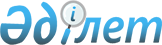 Күршім ауданы бойынша жұмыс орындарына квота белгілеу туралы
					
			Күшін жойған
			
			
		
					Шығыс Қазақстан облысы Күршім ауданы әкімдігінің 2014 жылғы 19 наурыздағы N 3238 қаулысы. Шығыс Қазақстан облысының Әділет департаментінде 2014 жылғы 17 сәуірде N 3238 болып тіркелді. Күші жойылды - Шығыс Қазақстан облысы Күршім ауданы әкімдігінің 2016 жылғы 19 ақпандағы N 74 қаулысымен      Ескерту. Күші жойылды - Шығыс Қазақстан облысы Күршім ауданы әкімдігінің 19.02.2016 N 74 қаулысымен (қол қойылған күнінен бастап қолданысқа енгізіледі).

      РҚАО ескертпесі.

      Құжаттың мәтінінде түпнұсқаның пунктуациясы мен орфографиясы сақталған.

      Қазақстан Республикасының 2001 жылғы 23 қаңтардағы "Қазақстан Республикасындағы жергілікті мемлекеттік басқару және өзін-өзі басқару туралы" Заңының 31 бабының 1 тармағының 14-3) тармақшасына, Қазақстан Республикасының 2001 жылғы 23 қаңтардағы "Халықты жұмыспен қамту туралы" Заңының 7 бабының 5-2), 5-5), 5-6) тармақшаларына, Қазақстан Республикасының 2005 жылғы 13 сәуірдегі "Қазақстан Республикасында мүгедектерді әлеуметтік қорғау туралы" Заңының 31 бабының 1) тармақшасына сәйкес, нысаналы топтарға жататын азаматтарды әлеуметтік қорғау мақсатында және оларды жұмыспен қамту үшін, Күршім ауданының әкімдігі ҚАУЛЫ ЕТЕДІ:

      1. Мүгедектер үшін жұмыс орындарының жалпы санынан үш пайыз мөлшерінде жұмыс орындарының квотасы белгіленсін.

      2. Интернат ұйымдарының кәмелетке толмаған түлектері, қылмыстық-атқару инспекциясы пробация қызметінің есебінде тұрған, сондай-ақ бас бостандығынан айыру орындарынан босатылған адамдар үшін жұмыс орындарының жалпы санынан бір пайыз мөлшерінде жұмыс орындарының квотасы белгіленсін.

      3. Осы қаулының орындалуына бақылау жасау Күршім ауданы әкімінің орынбасары М.Ж. Қалеловқа жүктелсін.

      4. Осы қаулы алғашқы ресми жарияланған күннен кейін он күнтізбелік күн өткен соң қолданысқа енгізіледі.


					© 2012. Қазақстан Республикасы Әділет министрлігінің «Қазақстан Республикасының Заңнама және құқықтық ақпарат институты» ШЖҚ РМК
				